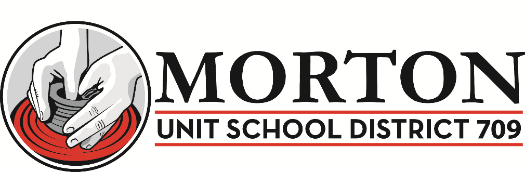 (309) 263-2581 	1050 S FOURTH AVE., Morton IL 61550 	(309) 266-6320 FAXDIRECT DEPOSIT ENROLLMENT FORMI authorize and request Morton Unit School District 709 to direct my payroll payments for crediting in my account as indicated below and to initiate, if necessary, debit entries and adjustments for any credit entries in error to my account.  I understand that once I elect to participate, these services will continue until a written request is submitted by me to the Payroll Department terminating these services.  I understand that the financial organization designated or Morton Unit School District 709 reserves the right to cancel this agreement by notice to me. ID#_____________________________Building_____________________________________Employee Name ______________________________________________________________Employee Home Address___________________________City/State_____________________Bank Name __________________________________________________________________Bank Address ________________________________________________________________Bank Telephone Number _______________________________________________________Account Number to Receive Deposit (CHOOSE ONE)                                        Checking- _____________________   or Savings - _____________________ATTACH A VOID CHECK HERE  I am authorizing (check one): ______direct deposit for the first time______a change in financial institution/account______termination of direct depositSignature___________________________________________Date______________________   